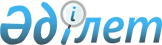 Об установлении водоохранной зоны и водоохранной полосы реки Иртыш в городе Семей и режима их хозяйственного использованияПостановление Восточно-Казахстанского областного акимата от 13 мая 2009 года N 68. Зарегистрировано Департаментом юстиции Восточно-Казахстанской области 1 июня 2009 года за N 2498      Примечание РЦПИ.

      В тексте сохранена авторская орфография и пунктуация.

      В соответствии со  статьями 39, 116 Водного кодекса Республики Казахстан от 9 июля 2003 года, подпунктом 8-1) пункта 1 статьи 27 Закона Республики Казахстан от 23 января 2001 года "О местном государственном управлении и самоуправлении в Республике Казахстан", проектом "Определение границ водоохранной зоны и полосы на левом берегу реки Иртыш в городе Семей, на участке от поселка Холодный Ключ до границы города в районе садоводческого кооператива "Бобровка" и в целях поддержания водных объектов в состоянии, соответствующем санитарно-гигиеническим и экологическим требованиям, для предотвращения загрязнения, засорения и истощения поверхностных вод, а также сохранения растительного и животного мира, Восточно-Казахстанский областной акимат ПОСТАНОВЛЯЕТ:

      Сноска. Преамбула - в редакции постановления Восточно-Казахстанского областного акимата от 22.12.2016 № 392 (вводится в действие по истечении десяти календарных дней после дня его первого официального опубликования).

      1. Установить: 

      1) водоохранную зону и водоохранную полосу на левом берегу реки Иртыш в городе Семей на участке от поселка Холодный Ключ до границы города в районе садоводческого кооператива "Бобровка" согласно приложению к настоящему постановлению; 

      2) специальный режим хозяйственного использования на территории водоохранной зоны и режим ограниченной хозяйственной деятельности на территории водоохранной полосы левом берегу реки Иртыш в городе Семей на участке от поселка Холодный Ключ до границы города в районе садоводческого кооператива "Бобровка" согласно действующему законодательству Республики Казахстан. 

      2. Управлению природных ресурсов и регулирования природопользования Восточно-Казахстанской области (Чернецкий В.Е.) передать проект "Определение границ водоохранной зоны и водоохранной полосы на левом берегу реки Иртыш в городе Семей на участке от поселка Холодный Ключ до границы города в районе садоводческого кооператива "Бобровка" акиму города Семей для принятия мер в соответствии с установленной законодательством компетенцией и специально уполномоченным государственным органам для учета в государственном земельном кадастре и для осуществления государственного контроля за использованием и охраной водного фонда и земельных ресурсов. 

      3. Контроль за исполнением настоящего постановления возложить на заместителя акима области Пинчука Г.В. 

      4. Настоящее постановление вводится в действие по истечении десяти календарных дней после дня его первого официального опубликования.



      13.05.2009 г.



      13.05.2009 г.

 Водоохранная зона и водоохранная полоса на левом берегу реки Иртыш в городе Семей на участке от поселка Холодный Ключ до границы города в районе садоводческого кооператива "Бобровка"      Сноска. Приложение - в редакции постановления Восточно-Казахстанского областного акимата от 26.12.2014 № 348 (вводится в действие по истечении десяти календарных дней после дня его первого официального опубликования).

      Примечание:

      1) территория речных островов полностью включается в водоохранную полосу;

      2) границы и ширина водоохранной зоны и водоохранной полосы отражены в картографическом материале утвержденного проекта "Определение границ водоохранной зоны и полосы на левом берегу реки Иртыш в городе Семей, на участке от поселка Холодный ключ до границы города в районе садоводческого кооператива "Бобровка" и в картографическом материале проекта "Корректировка установления водоохранной зоны и полосы левого берега реки Иртыш на участке улицы Джамбула, между гостиницей "Турист" и комплексом "Чайка" в городе Семей Восточно-Казахстанской области".


					© 2012. РГП на ПХВ «Институт законодательства и правовой информации Республики Казахстан» Министерства юстиции Республики Казахстан
				
      Аким области

Б. Сапарбаев

      Согласовано:

      Начальник

      Иртышской бассейновой инспекции

      по регулированию использования и

      охране водных ресурсов 

К.Кобегенов

      Директор

      Департамента комитета государственного

      санитарно-эпидемиологического надзора

      Министерства здравоохранения Республики

      Казахстан по Восточно-Казахстанской области 

Т. Ерубаев
Приложение к постановлению
Восточно-Казахстанского 
областного акимата 
от 13 мая 2009 года № 68 № п/п

Водный объект, его участок

Водоохранная зона

Водоохранная зона

Водоохранная зона

Водоохранная полоса

Водоохранная полоса

Водоохранная полоса

№ п/п

Водный объект, его участок

Протяженность границы (км)

Площадь (га)

Средняя ширина (м)

Протяженность границы (км)

Площадь (га)

Средняя ширина (м)

1

Река Иртыш в городе Семей на участке левого берега от поселка Холодный ключ до границы города в районе садоводческого кооператива "Бобровка"

18,10

1056,32

100-1040

21,70

180,56

35-135

2

Река Иртыш в городе Семей, остров Полковничий

-

817,51

-

20,00

293,01

20-50

3

Река Иртыш в городе Семей, остров Большой

-

253,59

-

11,60

141,77

20-130

4

Река Иртыш в городе Семей, малые острова

-

292,51

-

-

292,51

-

